SYNOPSISAHMED ABDUL-AAL AL-SAYEDHello : + 97455828124Email: ahmad.bella@gmail.comManage day-to-day operational aspects of projects and project scope by effectively applying methodologies that enforce project standards and by minimizing exposure and risks on projects. Create and execute project work plans and revise as appropriate to meet changing needs and requirements, including the identification of needed resources and assignment to appropriate personnel.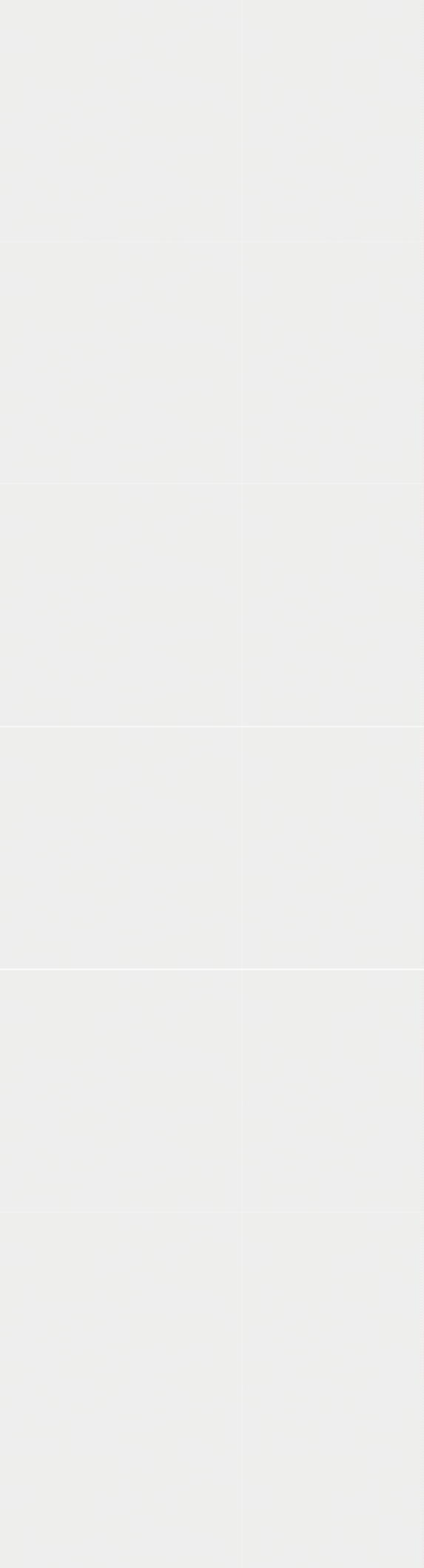 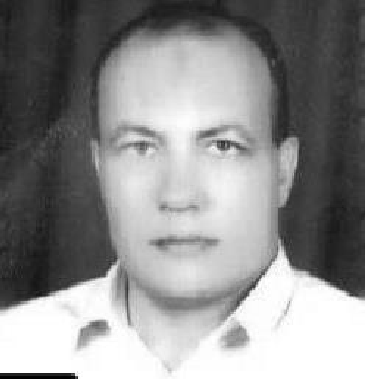 Experience includes the areas of:Project Management - Proven progression of project management promotions and responsibilities as a result of an excellent performance track record in planning, scheduling, coordinating, and managing activities for hundreds of construction projects with budgets as small as $130k and as large as $4M.Project Administration - Provide project estimates and surveys, and solicit specialty contractor bids to ensure project compliance   and   completion;   conduct   quality   control inspections intermediately and in the punch list phase of projects; review workloads and set priorities to meet required project schedules and objectives.Project Analysis - Perform cost comparison analysis of subcontractors vs. self-performance to maintain cost controls; review material/subcontractor invoices for approval; reorganize work schedules and flow to reduce costs and improve  efficiency;  analyze and ensure construction ability and methodology throughout all phases of the project road map.Project Teamwork - Effectively supervise, train, and motivate staff, scheduling company employees with contractors and subcontractors;  build  cooperative  teams,  staying  involved with all staff members to develop and instill a genuine team spirit; mediate conflicts and delegate jobs and authority in accordance with employees' skills and abilities.Project Coordination - Maintain extensive knowledge of building codes, specifications, and regulations for numerous states; simultaneously manage multiple projects and frequently finish ahead of schedule as a result of effective staff development and motivation and workload planning; demonstrate exceptional abilities in the following key areasWORK EXPERIENCE:Construction Managerat Al Aali International Doha From 22/12/2016 to 01/04/2018HQ of GEN directorate of borders passports, expatriates affairs, nationality & travel documents department’s projectJOB TASKSMonitors and controls construction activities to ensure work that the project is managed in a safe andProject ManagerAHMED ABDUL-AAL AL-SAYEDprofessional manner, undertaken in compliance with all contractual requirements and executed at the required performance level.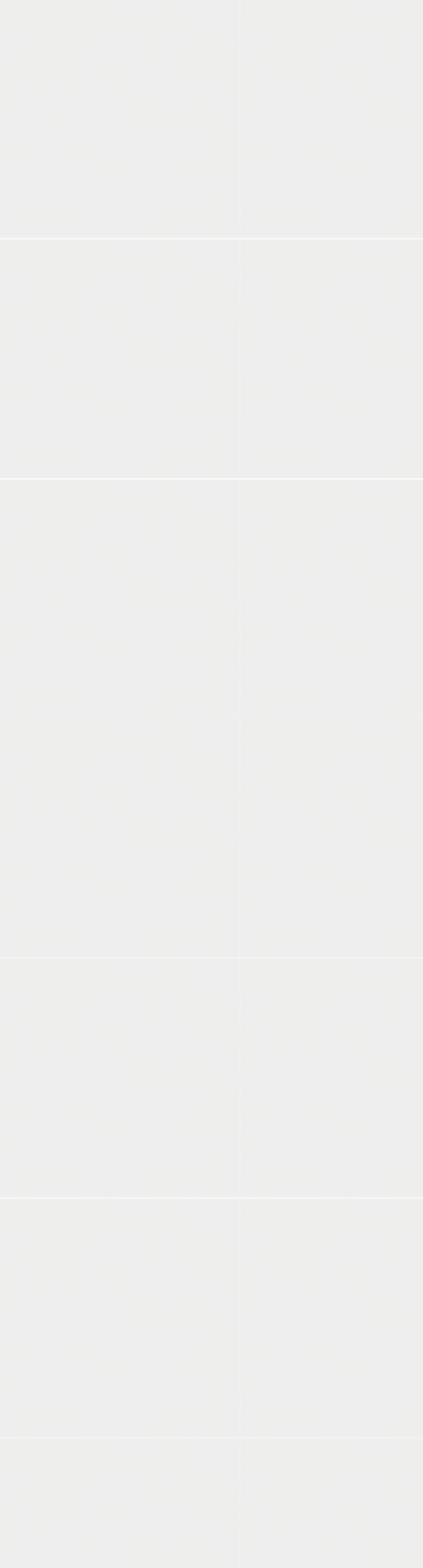 Assists construction team members in ensuring the effectiveimplementation of the company’s requirements, systems, business ethics, principles and objectives.Supervises the construction team and ensures timely completion of the project and ensures that all works are carried out safely, in accordance to specification with highest quality of work and within budget.Ensures all construction works are carried out with the right sequence of works and are well coordinated.Establishes the construction schedule with the planning and control manager; sets target for each section of the construction activities.Provides technical assistance and interpretation of drawings, recommending construction methods and equipment, as required.Observes and implements HSE rules at all times and ensures all works are carried out in a safe manner to achieve zero accident.Conducts inspections visits and surveys and participate in the briefing or orientation.Makes decision to resolve major construction issues.Issues site instruction to sub- contractors; manages and supervises the sub-contractors physical work.Conducts periodic meetings with subordinates, subcontractors, and clients regarding work priorities and ensuring work is flowing smoothly.Monitors daily progress of the work.Prepares and reviews progress reports to be submitted to the client and checks its correctness and comprehensiveness.Ensures that adequate resources are being provided by integrating on-site works with support functions through coordination with the head office.Supervises manpower planning process as per the developed budgets and plans.Identifies and establishes job description of subordinates; manner.at Al Sahaba Trading & contracting Doha From 09/01/2014 to 01/12/2016Responsible for the establishment of 203 villas and furnishing them and deliver them to the municipal to extract the completion of the construction and Kahrma in Al Khesa gate).Establishment of 42 villas, swimming pool and a health club with infrastructure in Al Sakhama).Full responsibility of project planning implementation and handing over.Consulting Civil EngineerDevelopment Consulting Engineering .co Doha From 15/06/2012 to 02/01/2014.Supervising the construction of buildings and factories at Doha Inspection of all civil engineering works regards to the site liaison with clients.Check progress of all projects against time schedule.Executive directorProgate EgyptFrom 18/08/2010 to 03/04/2012Directs and Full Supervision of Tower building 250 units building and 35 villa in Shorouk.Construction ManagerESSAIF consulting engineering K.S.A From17/05/2007 to18/07/2010Construction and Overall Supervision of Infrastructure Projects.Project ManagerTeacher’s City EgyptFrom 13/12/2006 to 01/05/2007Direct and Supervise 365 buildings in Zagazig to construct infrastructure to 96600 meter squaredProject PlannerNAJEEB – HUMADHIENG. Consultancy group Kuwait. From 03/03/2004 to 12/11/2006.Planning & Scheduling with primavera for 24 Villa (Manazel project)Project ManagerMasrya Plaza EgyptFrom 01/08/1999 to 12/11/2004.Social club (the administrative building of the club and two commercial malls Banquette hall open theatre and open play grounds, mosque, two swimming pools)15 villas with deluxe finishing and swimming pool and an annex of each villa at Charm El-Sheikh.16 residential towers for 172 residential units super deluxe finishing.JOB SPECIFIC SKILLS:LeadershipNegotiationSchedulingCost ControlProject EngineerEDC Egyptian Drilling Company. From 01/10/1994 to 01/07/1999.AHMED ABDUL-AAL AL-SAYEDRisk Management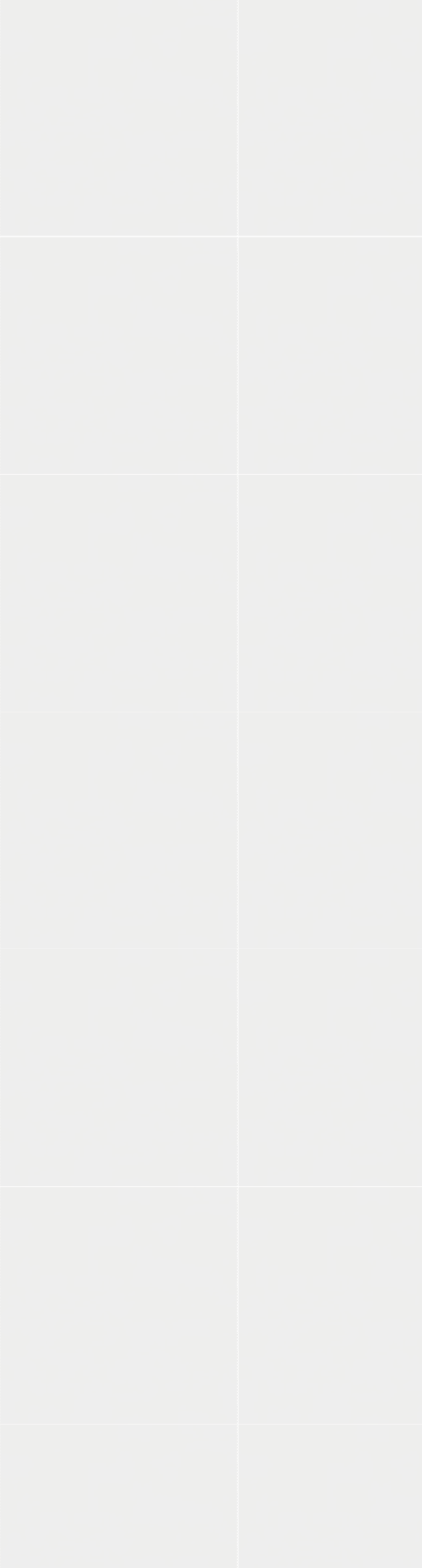 Contract ManagementCritical ThinkingCommunicationProject RecoveryCoachingTask ManagementQuality ManagementMeetings ManagementBusiness Case WritingA Sense of HumourABILITIESCOMPREHEND ORAL INFORMATION - Listen to and understand information and ideas presented through spoken words and sentencesSPEAK – Communicate information and ideas in speaking so others will understandWRITE- Communicate information and ideas in writing so others will understandREASON TO SOLVE PROBLEMS - Apply general rules to specific problems to produce answers that make senseREACH CONCLUSIONS - Combine pieces of information to form general rules or conclusions (includes finding a relationship among seemingly unrelated events)Beach Protection Project Alexandria city and expansion of the coast roadProject Burls lake waterfrontDevelopment of the systems of irrigation canal systems by using PVC pipes in different radiuses as an aid from USA government.Design and execution of the insulation & the side slopes of waterways and constructions to execute lining and insulating  the  side  slopes  of  Al-Ismaeliya  waterway  in cooperation with the Government of HollandSite EngineerMohamed Gado Consultant Engineering Egypt from 01/12/1991 to 31/08/1994.Yarn factory concrete foundations ,machinery foundation and all finishing worksGENERAL SKILLSACTIVE LEARNING - Understand the implications of new information for both current and future problem- solving and decision-makingACTIVE LISTENING - Give full attention to what other people are saying, taking time to understand the points being made, ask questions as appropriate, and not interrupt at inappropriate timesCRITICAL THINKING - Use logic and reasoning to identify the strengths and weaknesses of alternative solutions, conclusions, or approaches to problemsCOORDINATION WITH OTHERS- Adjust actions inrelation to others’ actionsJUDGMENT AND DECISION MAKING - Consider the relative costs and benefits of potential actions to choose the most appropriate one“I would appreciate the opportunity to meet with you to discuss how my qualifications will be beneficial to your organization’s success.”AHMED ABDUL-AAL AL-SAYEDHello : + 97455828124Email: ahmad.bella@gmail.com